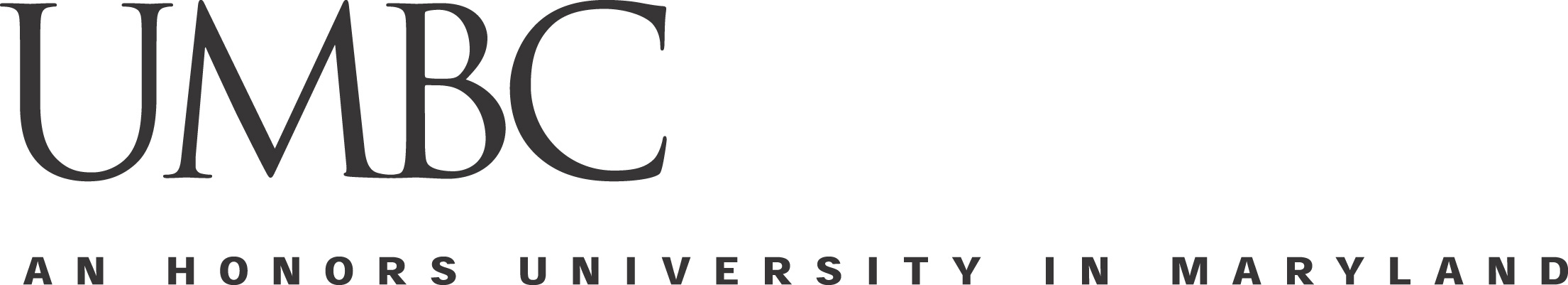 Language, Literacy and Culture Doctoral ProgramProposal Defense FormStudent  ____________________________________________________________________________________________Date of Successful Proposal Defense ____________________________________________________________Tentative Dissertation Title ____________________________________________________________________________________________________________________________________________________________________________Committee Members See instructions below for the qualifications for the committee from the form that must be filed with the Graduate School six months prior to the final doctoral examination.______________________________________________________________________________________________________________________________________________________________________________________________________________________________________________________________________________________________________________________________________________________________________________________________________________________________________________________________________________________________________________________________NOMINATION OF MEMBERS FOR THE FINAL EXAMINATION COMMITTEEDOCTORAL EXAMINATION COMMITTEE:1. Must be filed with the Graduate School six months prior to the final doctoral examination.2. The Chairperson must be a REGULAR member of the UMGSB Graduate Faculty.3. There will be a minimum of five (5) members on the Final Examination Committee (including the Chair), of whom at least three (3) must be REGULAR members of the UMGSB Graduate Faculty. All members must hold the doctorate degree.4. At least one (1) individual must be from outside the candidate’s department or program.5. Two members of the doctoral committee must be designated READER by an asterisk (*) following their names. The Chairperson may not be counted as a reader.6. For non-members a Curriculum Vitae must be attached.Additional agreements and/or notes:  _____________________________________________________________      _______________________                           Committee Chair’s Signature		    	    Date